      Name ______________________________________         Date _______________________
         _____ minutes in an hour.     _____ hours in a day.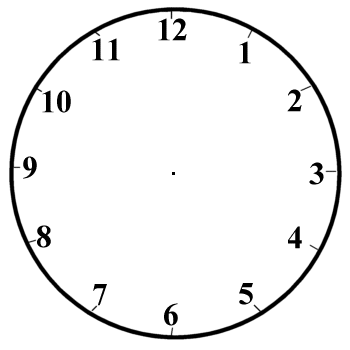      ______________          ______________          ______________      ______________          ______________          ______________      ______________          ______________          ______________     ______________          ______________          ______________      ______________          ______________          ______________      ______________          ______________          ______________